INDICAÇÃO Nº 949/2016Sugere ao Poder Executivo Municipal que seja realizada a roçagem das áreas verdes localizadas nas Av. Alfredo Groppo ao lado do número 299 no bairro Jd. Europa IV. Excelentíssimo Senhor Prefeito Municipal, Nos termos do Art. 108 do Regimento Interno desta Casa de Leis, dirijo-me a Vossa Excelência para sugerir que, por intermédio do Setor competente, promova a roçagem das áreas verdes localizadas na Av. Alfredo Groppo ao lado do número 299 no bairro Jd. Europa IV.Justificativa:Munícipes procuraram este vereador cobrando providências referente a  roçagem destas vias. O mato no local esta alto gerando insegurança para os moradores das proximidades. Plenário “Dr. Tancredo Neves”, em 02 de fevereiro de 2016.ALEX ‘BACKER’-Vereador-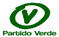 